桐城法院开展防范电信网络诈骗宣传活动为切实做好人民群众安全防范教育，提升人民群众的安全防范意识，预防和减少电信网络诈骗案件的发生，6月15日，桐城市人民法院联合桐城市市场监督管理局开展防范电信网络诈骗、养老诈骗和非法集资宣传活动。在中一路菜市场活动现场，法院干警通过设置悬挂防诈反诈条幅、发放宣传页、现场讲解等方式，向过往群众进行了防诈反诈知识宣讲，介绍电信网络诈骗犯罪和非法集资对财产和家庭造成的严重危害。提醒广大群众提高警惕性和防范意识，加强个人信息保护，不要轻信可疑电话、短信，不要随意给陌生人转账、汇款，若遇到电信诈骗或已经上当受骗，要及时向公安机关报案。在廊桥活动现场，结合该地是老年群众活动聚集区的特点，该院干警针对老年群众开展防范养老诈骗宣传，发放养老诈骗防范指南宣传册，提升大家防范养老诈骗意识和能力。活动现场共发放普法宣传资料300余份，接受群众咨询40余人次，取得良好的宣传效果。通过系列宣传活动，进一步提高了广大群众防诈知识的知晓率和普及率，有效遏制了电信诈骗等相关违法犯罪的蔓延势头。下一步，桐城法院将持续开展普法宣传活动，通过以案释法加强群众的防范意识，引导人民群众不断提高防范意识，积极营造全民参与反诈骗宣传的良好氛围。（项琼）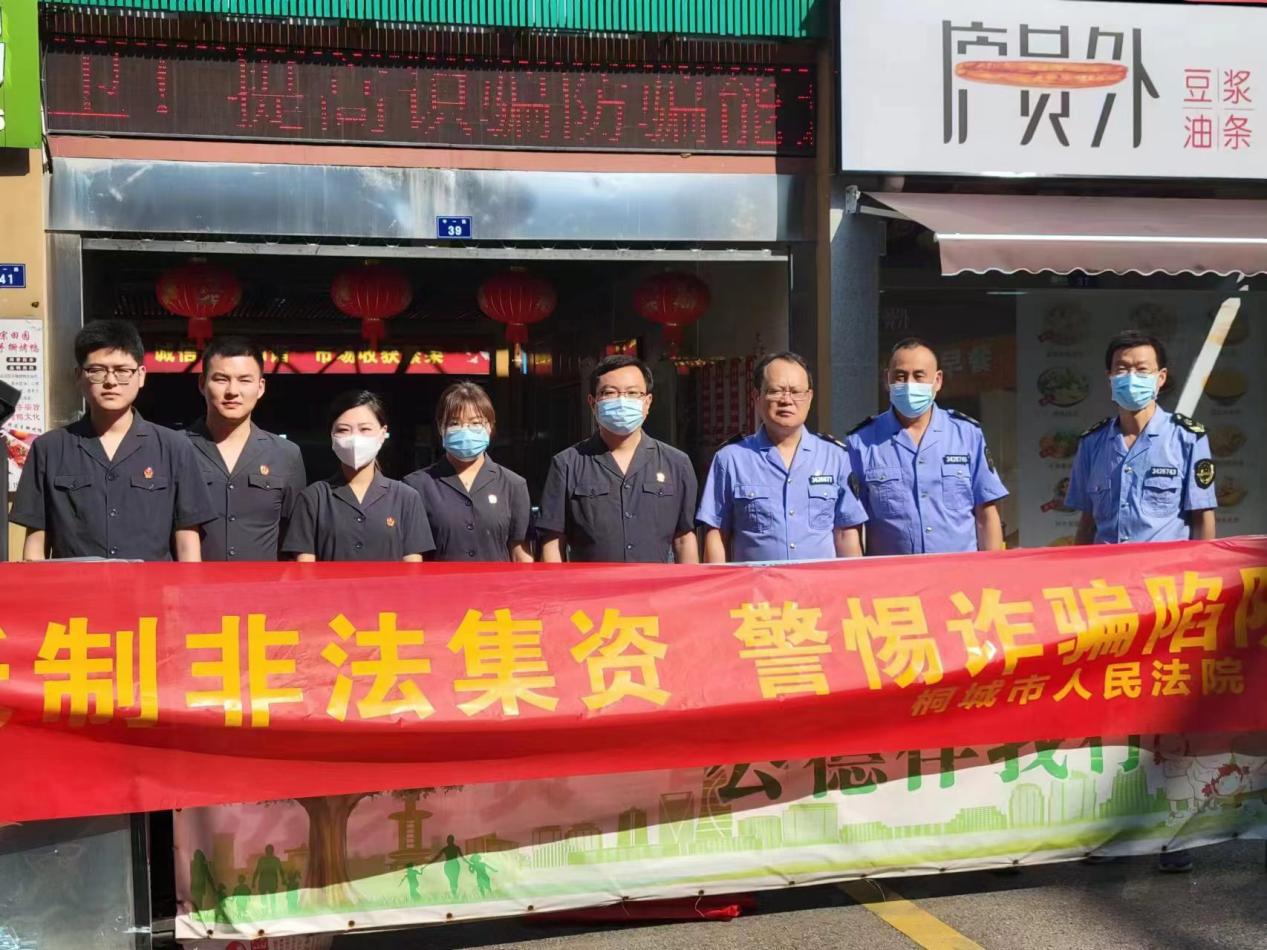 